P7 Presents:‘Christmas Story ‘Kilmore Rec Style’Friday 17th December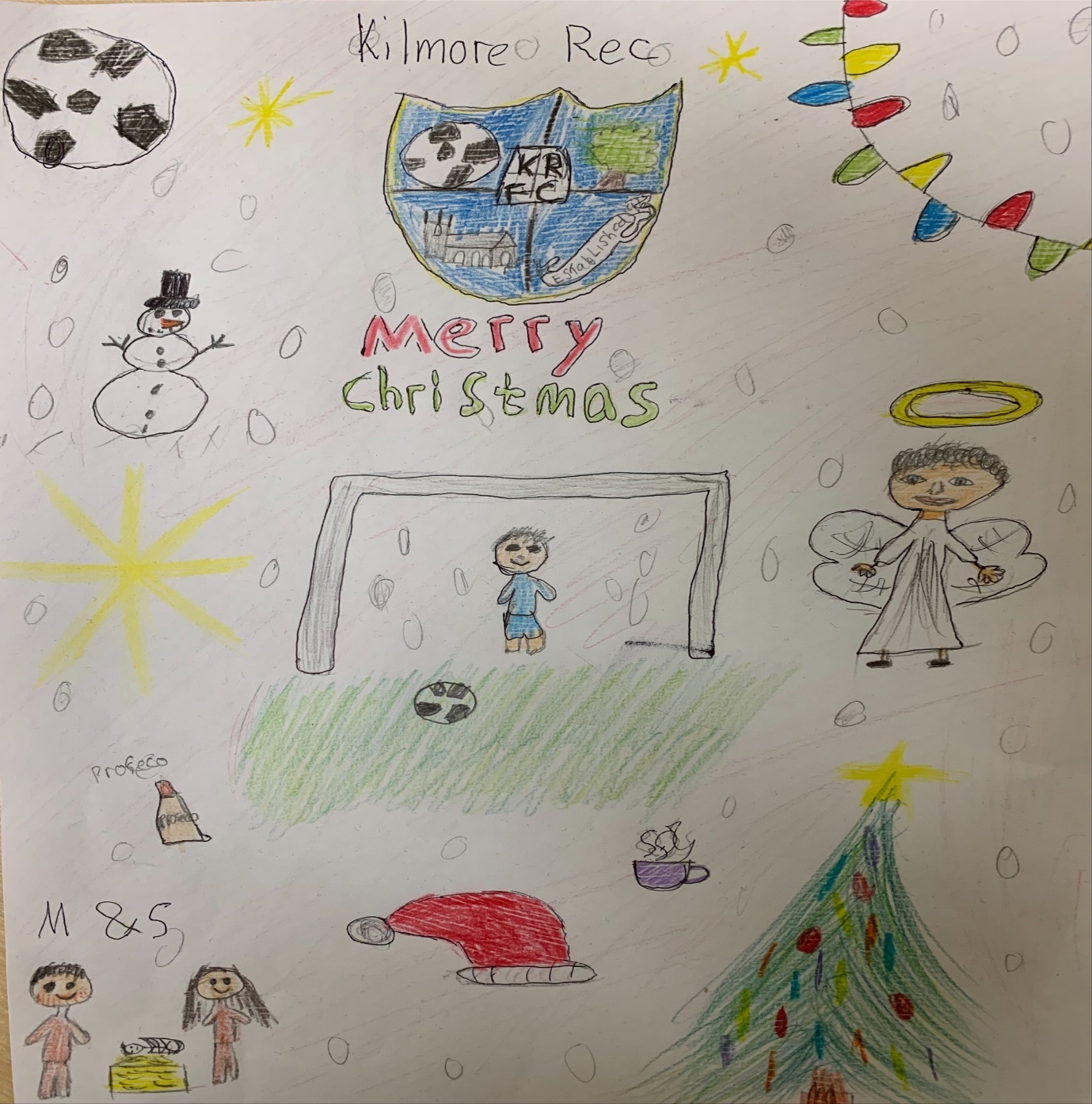 Programme picture by Holly Tipper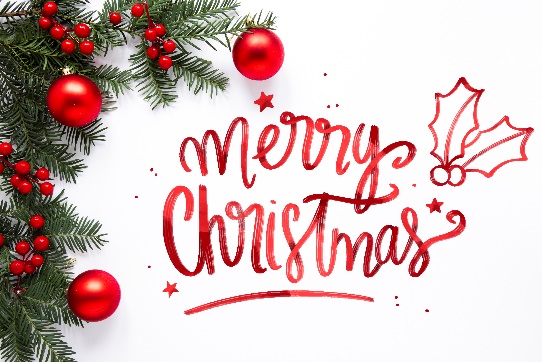 Our cast:Mary                      Lily CurranJoe                          Lewis KennedyGabriel                   Sean MullanManager/John      Corey Byrne-BraidenMum                       Shannon CanavanDad/Gaz                 Alexander PachockiBeccy                      Aoibheann Carville-MaskeyEmily                       Caitlin Mc MenaminGillian                      Holly TipperPaula                       Olivia CampbellBill                            Kai Dougan Ruby                        Orlaith GillJanet                       Sarah MarksCarole                     Caoimhe RussellMel                          Oliver QuinnBaz                           Ryan HamiltonKilmore diehard    Oisin McKendryFront of house: Kai Dougan and Caoimhe RussellClose of house: Orlaith Gill and Oisin McKendryWe wish you all a very happy Christmas and a happy new year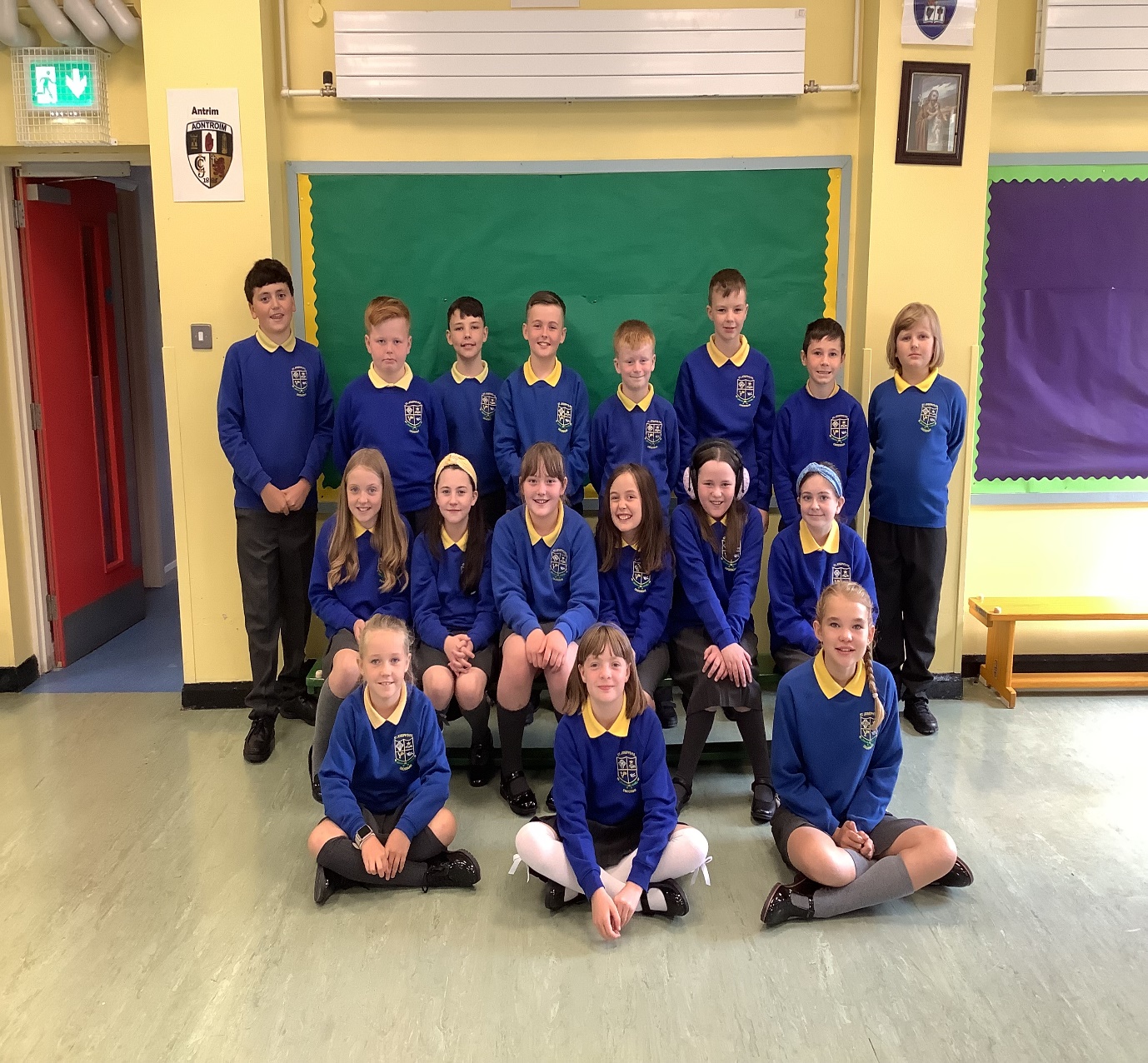 